Приложение 7 к Нормам и правилам в области промышленной безопасности «Правила безопасной эксплуатации электроустановок»(пункты 7.29, 7.37, )Примеры установки заземлений в схемах электроустановок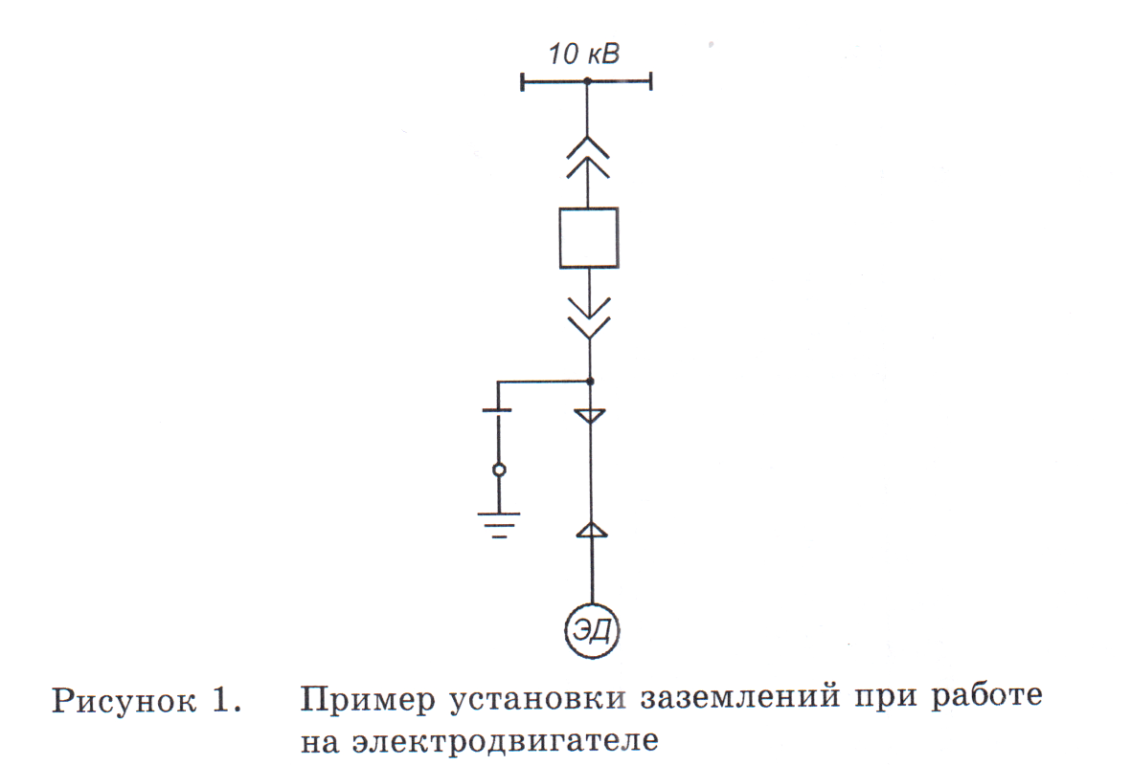 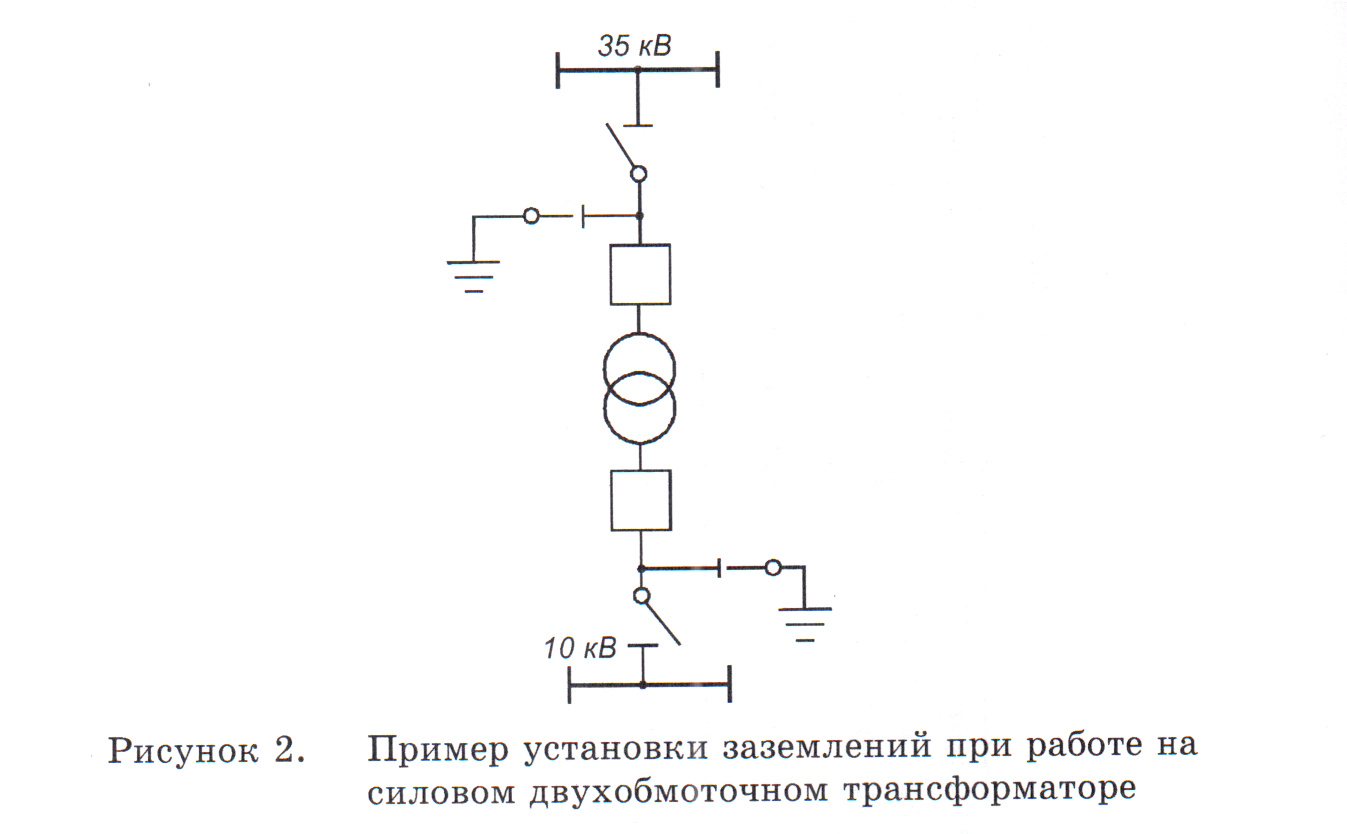 Продолжение приложения 7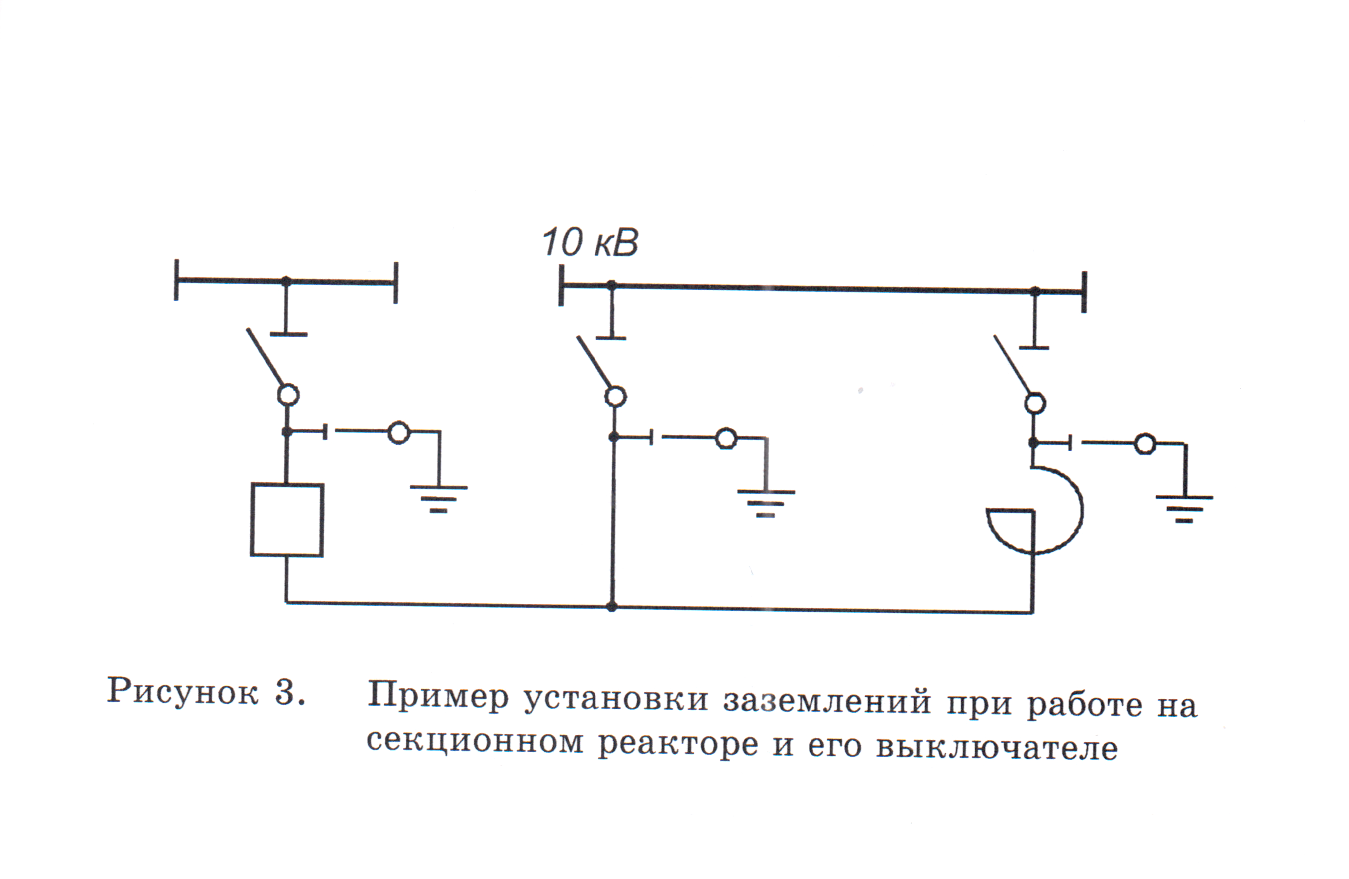 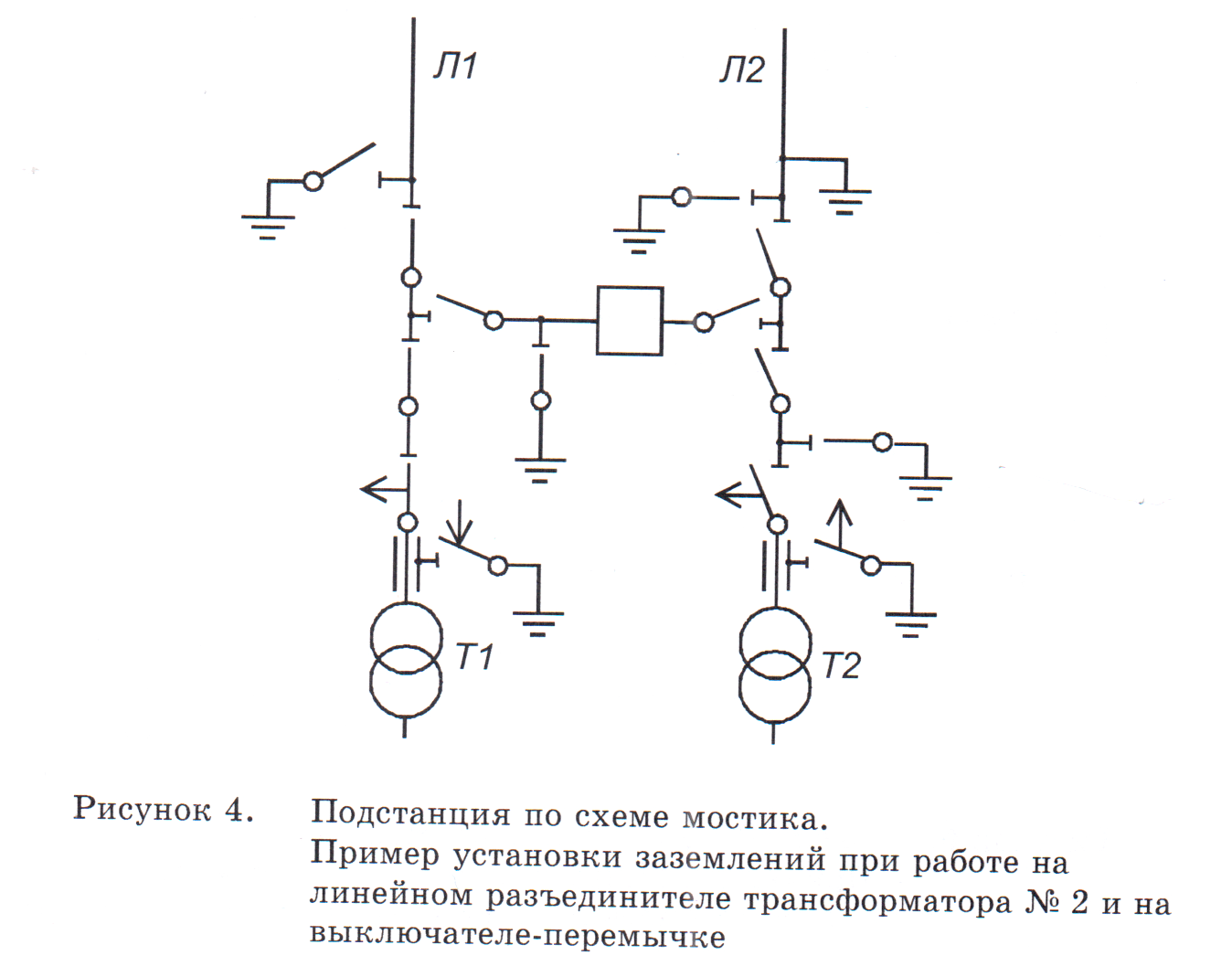 Продолжение приложения 7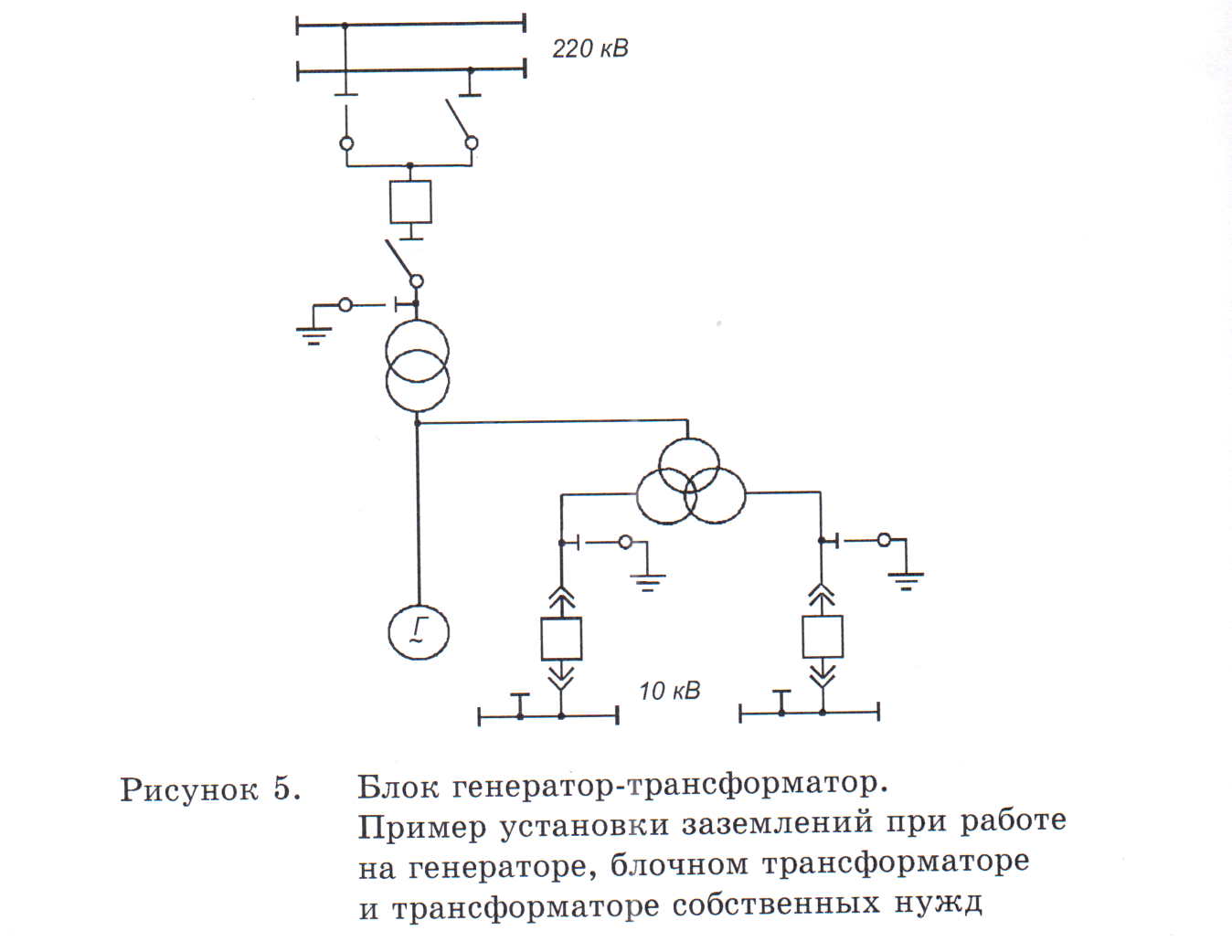 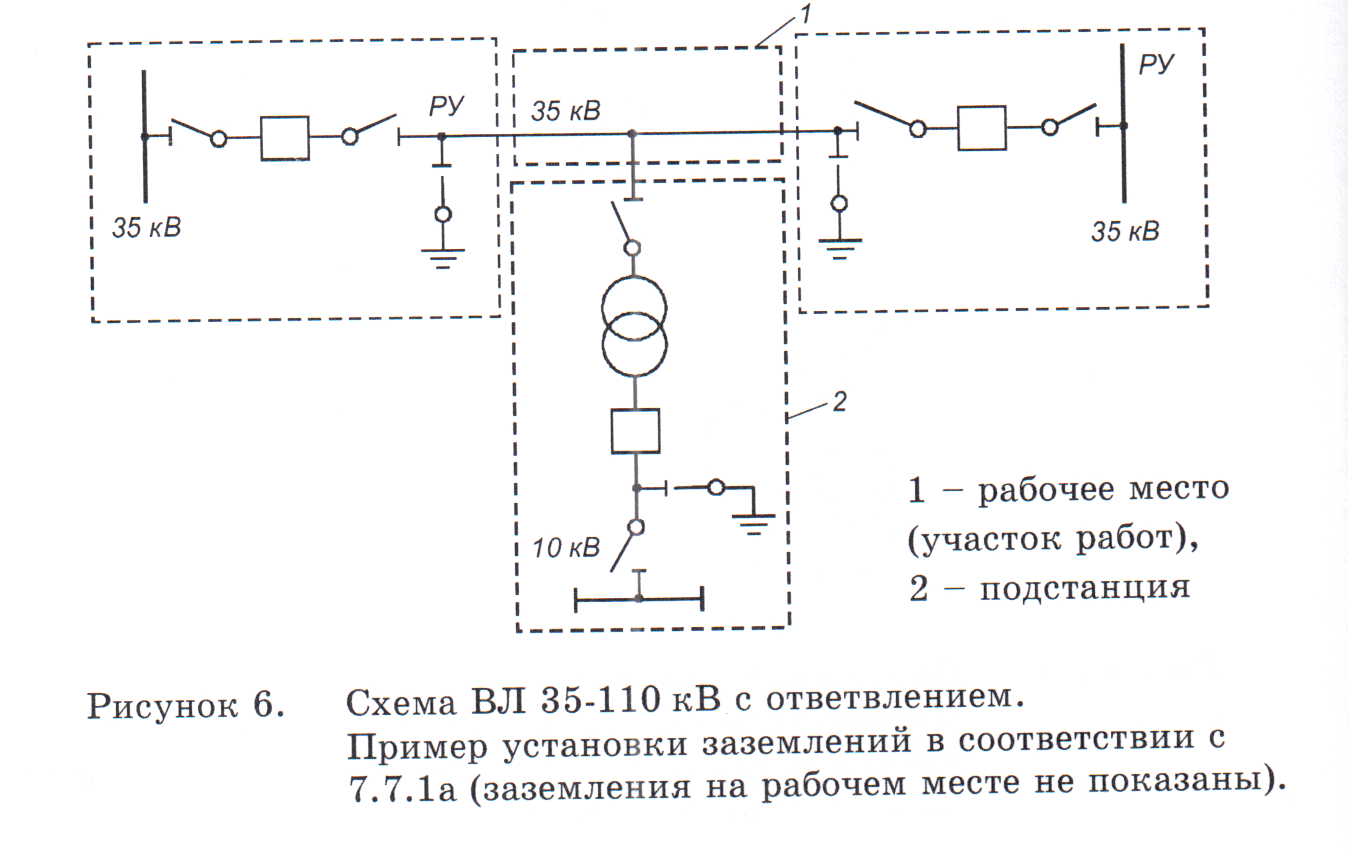 Продолжение приложения 7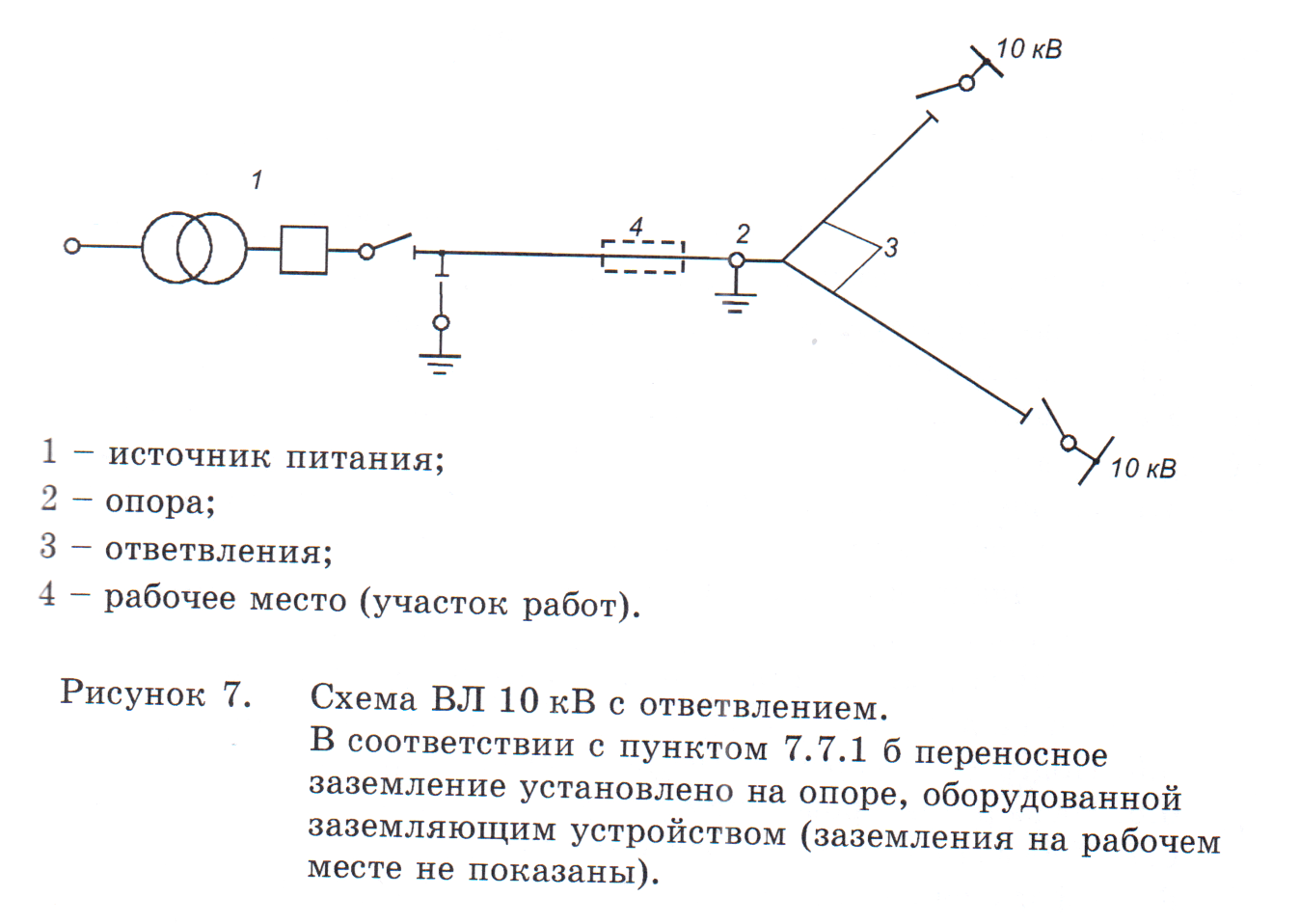 